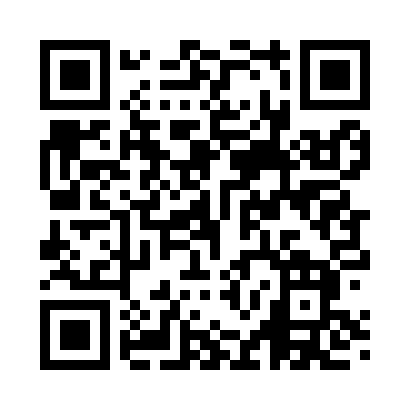 Prayer times for Creslo, Pennsylvania, USAMon 1 Jul 2024 - Wed 31 Jul 2024High Latitude Method: Angle Based RulePrayer Calculation Method: Islamic Society of North AmericaAsar Calculation Method: ShafiPrayer times provided by https://www.salahtimes.comDateDayFajrSunriseDhuhrAsrMaghribIsha1Mon4:115:491:195:188:4910:272Tue4:125:501:195:188:4910:263Wed4:135:501:195:188:4810:264Thu4:145:511:205:198:4810:255Fri4:145:511:205:198:4810:256Sat4:155:521:205:198:4810:247Sun4:165:531:205:198:4710:248Mon4:175:531:205:198:4710:239Tue4:185:541:205:198:4710:2210Wed4:195:551:215:198:4610:2211Thu4:205:551:215:198:4610:2112Fri4:215:561:215:198:4510:2013Sat4:225:571:215:198:4510:1914Sun4:235:581:215:198:4410:1815Mon4:245:581:215:198:4410:1716Tue4:255:591:215:198:4310:1717Wed4:266:001:215:198:4210:1618Thu4:286:011:215:198:4210:1519Fri4:296:021:215:188:4110:1320Sat4:306:021:215:188:4010:1221Sun4:316:031:225:188:3910:1122Mon4:326:041:225:188:3910:1023Tue4:346:051:225:188:3810:0924Wed4:356:061:225:188:3710:0825Thu4:366:071:225:178:3610:0626Fri4:376:081:225:178:3510:0527Sat4:396:091:225:178:3410:0428Sun4:406:101:225:178:3310:0229Mon4:416:101:225:168:3210:0130Tue4:436:111:215:168:3110:0031Wed4:446:121:215:168:309:58